Příloha č. 1K SOD uzavřené dne: 9.6.2022Mezi: Technická univerzita v Liberci a TR-walls s.r.o.Registrační číslo projektu: CZ.02.2.67/0.0/0.0/18_057/0013357Specifikace umělé lezecké stěny vč. příslušenství:Kampus cca. 26 m2. Opláštění překližka multiplex bříza 18 mm.Povrchová úprava akrylátový lak. Nosná konstrukce dřevěné hranoly. Naklápěcí lezecký profil cca. 12 m2. Opláštění překližka multiplex bříza 18 mm. Povrchová úprava akrylátový lak. Nosná konstrukce dřevěné hranoly. Boulderingová stěna 140 m2. Opláštění překližka multiplex bříza 18 mm. Povrchová úprava akrylátový lak se vsypem křemičitého písku. Nosná konstrukce dřevěné hranoly. Dopadiště cca. 105 m2. Hustota jádra minimálně RG 3050, výška pojené drtě minimálně 5 cm - hustota RG 80, PVC obal 900g/m2, zátěžový koberec - svrchní vrstva.Horizontální žebřík se závěsnými oky 1 ks.Hrazda 1 ks.Kruhy 1 ks.Chyty TR-walls 1400 ks.Struktury TR-walls 30 ks. Vizualizace boulder sektorů: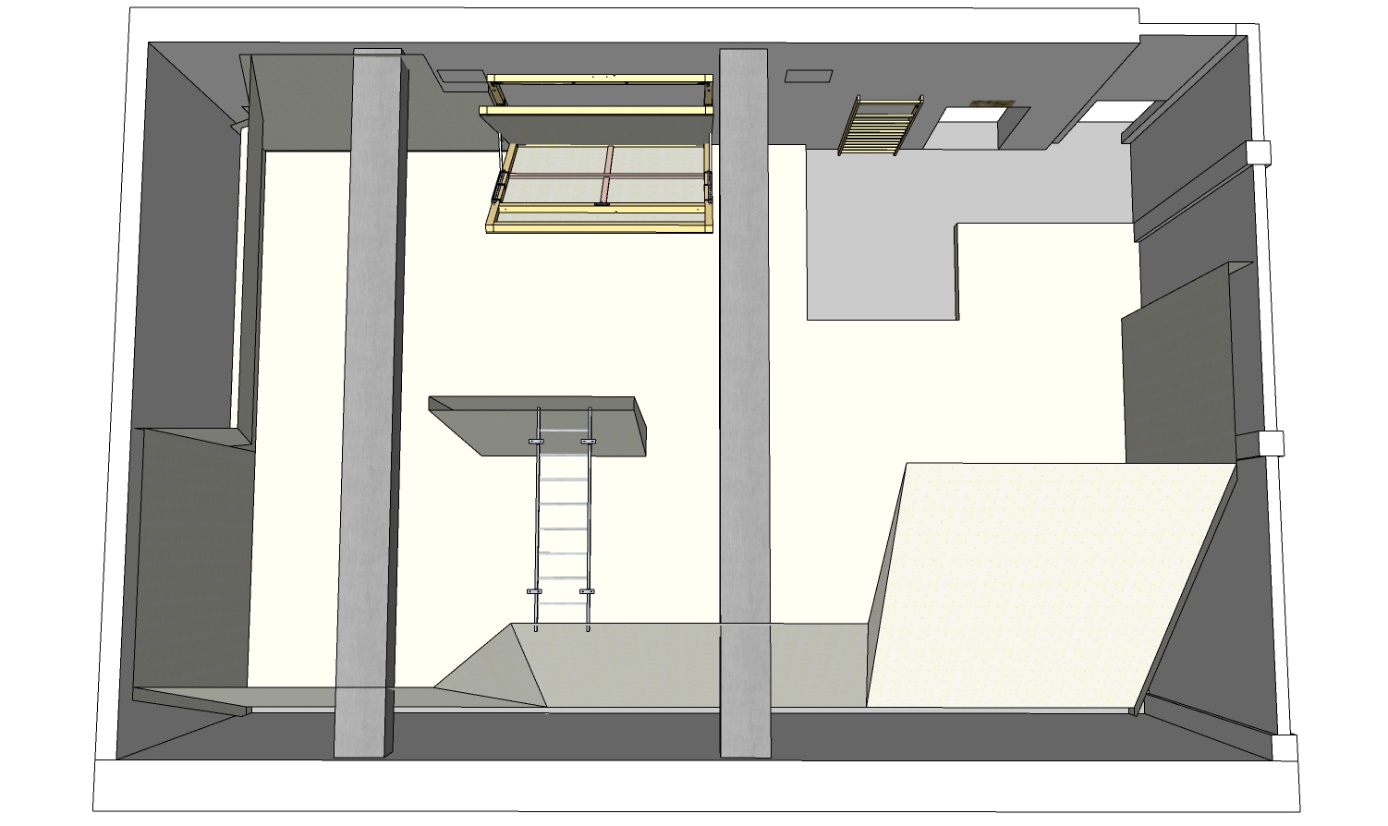 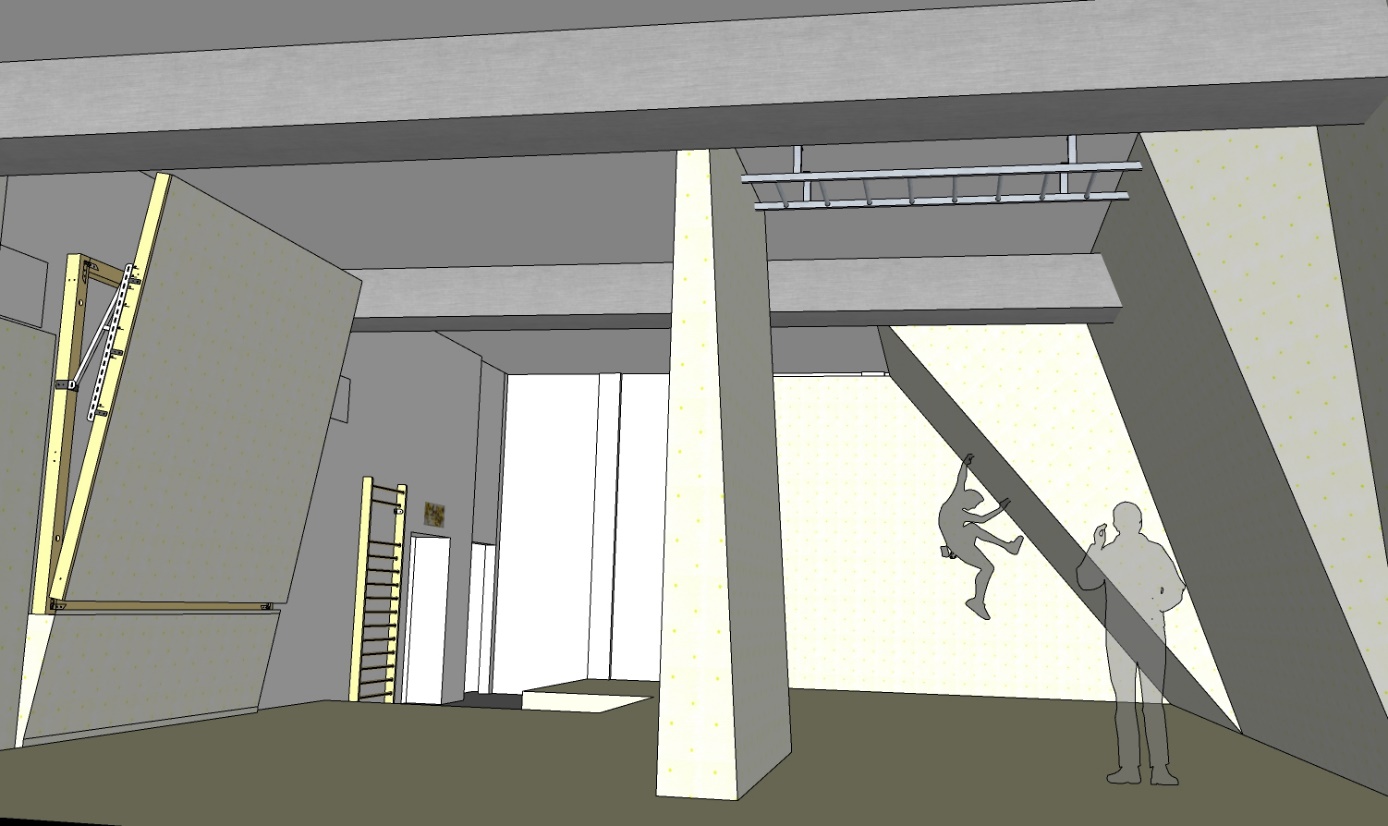 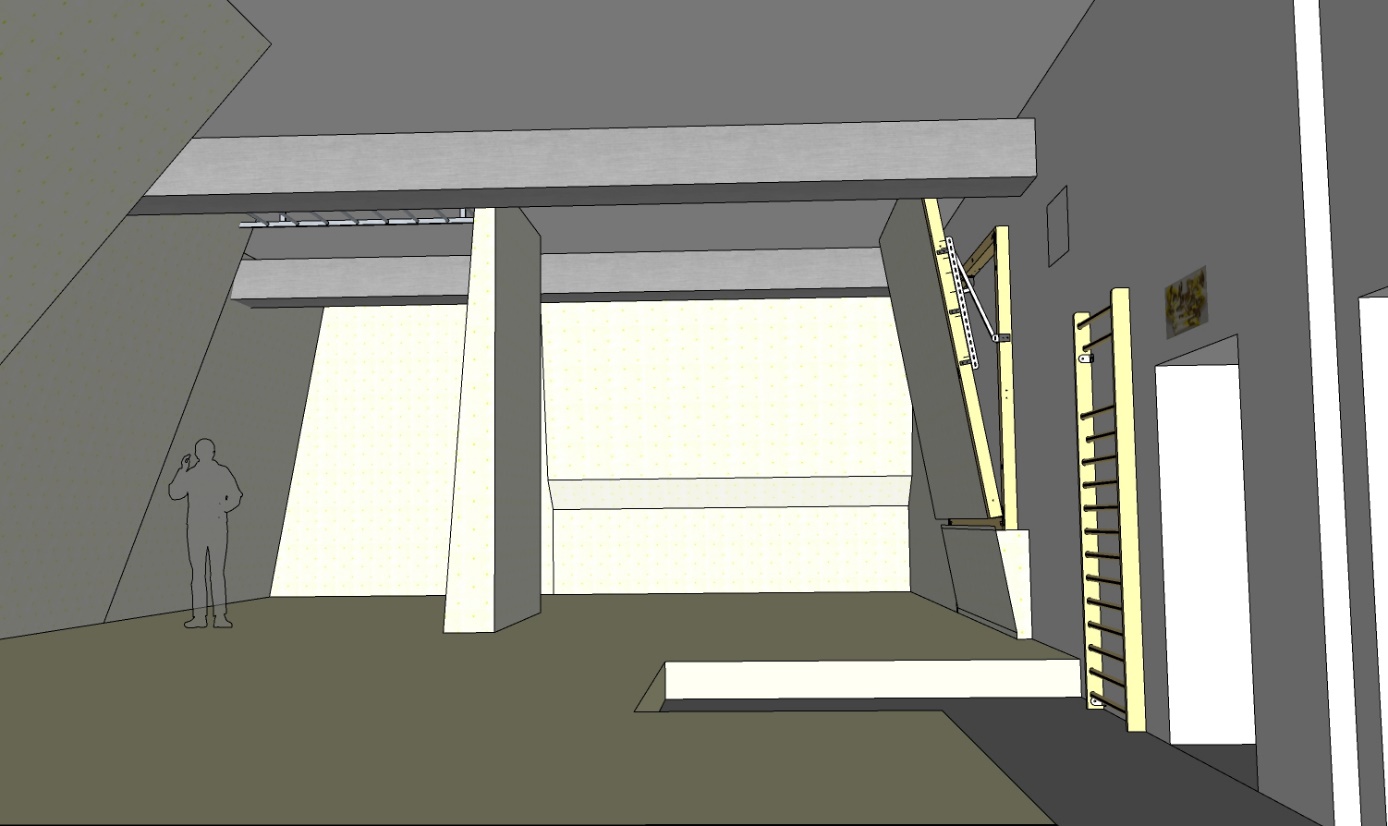 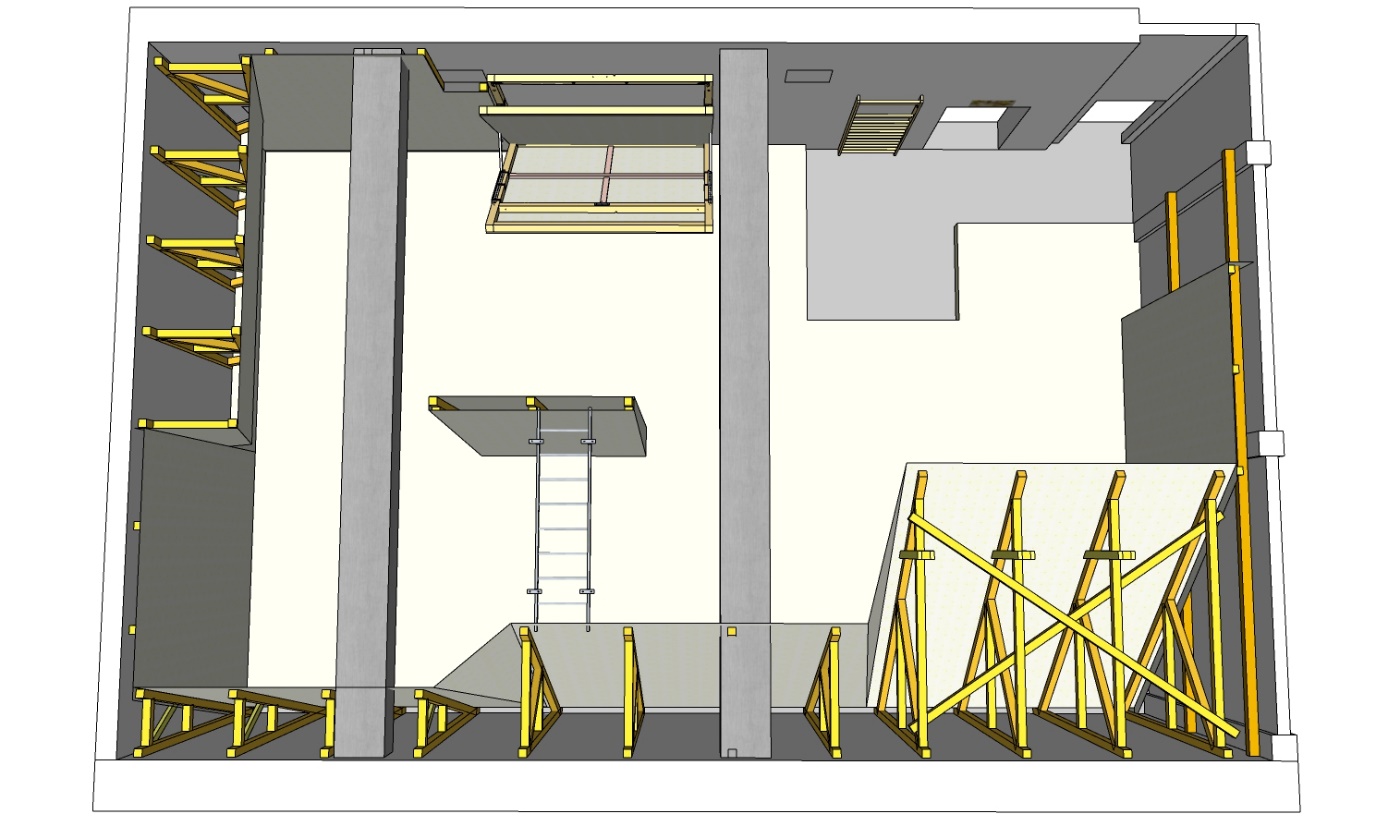 Zhotovitel: TR-walls s.r.o.………………………………………………………………….Mgr. Tomáš Rakovič, jednatelObjednatel: Technická univerzita v Liberci………………………………………………………………..                                     doc. RNDr. Miroslav Brzezina, CSc., rektor